Поздравляем с ПОБЕДОЙ в муниципальном Турнире Юных Математиков (5-7 классы) волостную команду в составе:Чижов ИльяИлатовская АнастасияПрохорова СнежаннаТелли ВероникаТитов СавелийГлазунова ЕкатеринаМинин ЕвгенийАлексеев РодионБаканова Елизавета!Результаты личного первенства:Минин Евгений  - 1 место  (среди учащихся 7-х классов)!Илатовская Анастасия – призер (среди учащихся 5-х классов)!Результаты первенства классов-команд: 6 класс: Телли Вероника, Титов Савелий, Глазунова Екатерина – 1 место! Учителя: Чернявская А.Н., Фёдорова Л.П.7 класс: Минин Евгений, Алексеев Родион, Баканова Елизавета – 1 место! Учитель Мышенкова Э.А.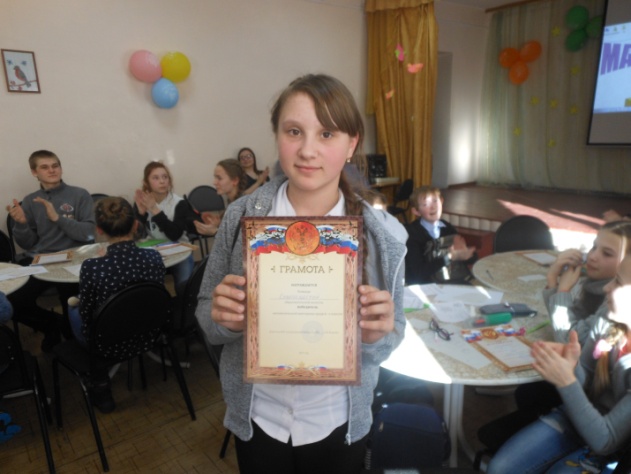 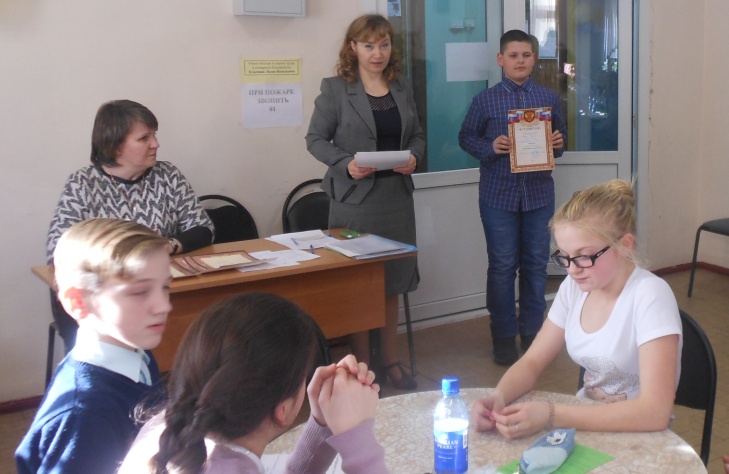     Телли Вероника                        Минин Евгений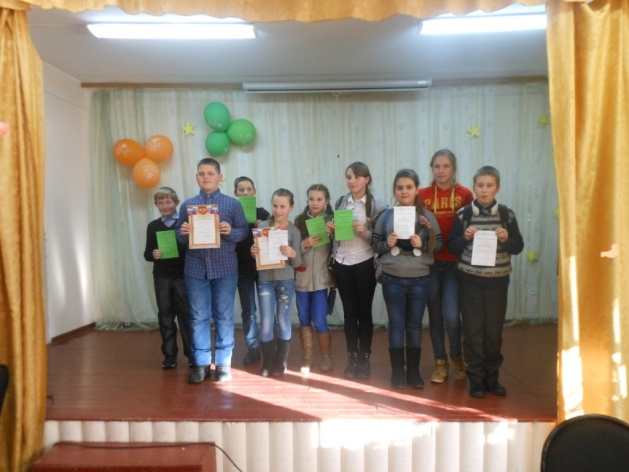 Команда - победитель